19.02.2024  № 447О внесении изменений в Примерное положение об оплате труда работников муниципальных учреждений города Чебоксары, занятых в сфере средств массовой информации, утвержденное постановлением администрации города Чебоксары от 23.01.2018 № 78Во исполнение постановления администрации города Чебоксары от 30.01.2024 № 192 «О повышении оплаты труда работников муниципальных учреждений города Чебоксары» администрация города Чебоксары постановляет:1. Внести в Примерное положение об оплате труда работников муниципальных учреждений города Чебоксары, занятых в сфере средств массовой информации, утвержденное постановлением администрации города Чебоксары от 23.01.2018 № 78, следующие изменения:1.1. пункт 1.2 раздела I «Общие положения» изложить в следующей редакции:«1.2. Настоящее Положение регулирует порядок оплаты труда работников муниципальных учреждений города Чебоксары, занятых в сфере средств массовой информации (далее - оплата труда работников учреждений) и носит рекомендательный характер.»;1.2. в пункте 2.1 раздела II «Порядок и условия оплаты труда»:подпункт 2.1.3 изложить в следующей редакции:«2.1.3. Рекомендуемые минимальные размеры окладов (должностных окладов) работников учреждения устанавливаются на основе отнесения занимаемых ими должностей к профессиональным квалификационным группам (приказы Министерства здравоохранения и социального развития Российской Федерации от 29.05.2008 № 247н «Об утверждении профессиональных квалификационных групп общеотраслевых должностей руководителей, специалистов и служащих» (зарегистрирован в Министерстве юстиции Российской Федерации 18.06.2008, регистрационный № 11858), от 18.07.2008 № 342н «Об утверждении профессиональных квалификационных групп должностей работников печатных средств массовой информации» (зарегистрирован в Министерстве юстиции Российской Федерации 31.07.2008, регистрационный № 12046):Рекомендуемые минимальные размеры должностных окладов работников учреждения, осуществляющих свою профессиональную деятельность по должностям, не отнесенным к профессиональным квалификационным группам:»;подпункт 2.1.4 изложить в следующей редакции:«2.1.4. Рекомендуемые минимальные размеры окладов работников учреждения, осуществляющих профессиональную деятельность по профессиям рабочих, устанавливаются в зависимости от разряда выполняемых работ в соответствии с Единым тарифно-квалификационным справочником работ и профессий рабочих:1 разряд - 4764 рубля;2 разряд - 4994 рубля;3 разряд - 5231 рубль;4 разряд - 5812 рублей;5 разряд - 6445 рублей;6 разряд - 7081 рубль;7 разряд - 7782 рубля;8 разряд - 8547 рублей.».1.3. раздел III изложить в следующей редакции:«III. Условия оплаты труда руководителя учрежденияи его заместителей3.1. Заработная плата руководителя учреждения и его заместителей  состоит из должностного оклада, выплат компенсационного и стимулирующего характера.3.2. Размер должностного оклада руководителя учреждения определяется трудовым договором в зависимости от сложности труда, в том числе с учетом масштаба управления и особенностей деятельности и значимости учреждения.3.3. Должностные оклады заместителей руководителей устанавливаются на 10 - 30 процентов ниже должностных окладов руководителей этих учреждений.3.4. Условия оплаты труда руководителя учреждения устанавливаются в трудовом договоре, заключаемом на основе типовой формы трудового договора, утвержденной постановлением Правительства Российской Федерации от 12.04.2013 № 329 «О типовой форме трудового договора с руководителем государственного (муниципального) учреждения».3.5. С учетом условий труда руководителю учреждения и его заместителям устанавливаются выплаты компенсационного характера, предусмотренные пунктом 2.2 раздела II настоящего Положения.3.6. Руководителю учреждения и его заместителям устанавливаются выплаты стимулирующего характера, предусмотренные пунктом 2.3 раздела II настоящего Положения, за исключением выплаты за интенсивность и высокие результаты работы, предусмотренной подпунктом 2.3.4, и выплаты за качество выполняемых работ, предусмотренной подпунктом «а» подпункта 2.3.5.3.7. Конкретные размеры выплат компенсационного и стимулирующего характера для руководителя учреждения устанавливаются трудовым договором и распоряжением работодателя (за исключением премиальных выплат по итогам работы), для заместителей руководителя - приказом руководителя учреждения по согласованию с совещательным органом в пределах фонда оплаты труда.3.8. Премиальные выплаты по итогам работы руководителю учреждения и его заместителям производятся на основании приказа учреждения с учетом достижения показателей выполнения муниципального задания на оказание муниципальных услуг (выполнение работ), а также иных показателей эффективности деятельности учреждения, его руководителя. Перечень показателей эффективности деятельности учреждения, его руководителя устанавливаются распоряжением администрации города Чебоксары. Коэффициент или размер премирования руководителя учреждения утверждается заместителем главы администрации города Чебоксары, курирующим (координирующим) деятельность учреждения.3.9. Предельный уровень соотношения среднемесячной заработной платы руководителя учреждения и среднемесячной заработной платы работников этого учреждения (без учета заработной платы руководителя учреждения и его заместителей) определяется распоряжением администрации города Чебоксары в кратности от 1 до 7.Предельный уровень соотношения среднемесячной заработной платы заместителей руководителя и среднемесячной заработной платы работников этих учреждений (без учета заработной платы руководителя учреждения и его заместителей) определяется распоряжением администрации города Чебоксары в кратности от 1 до 5.Соотношение среднемесячной заработной платы руководителя учреждения и его заместителей и среднемесячной заработной платы работников этого учреждения, формируемой за счет всех источников финансового обеспечения, рассчитывается за календарный год. Соотношение среднемесячной заработной платы руководителя учреждения и его заместителей и среднемесячной заработной платы работников учреждения определяется путем деления среднемесячной заработной платы соответствующего руководителя учреждения и его заместителей на среднемесячную заработную плату работников этого учреждения (без учета заработной платы руководителя учреждения и его заместителей). Определение среднемесячной заработной платы в указанных целях осуществляется в соответствии с Положением об особенностях порядка исчисления средней заработной платы, утвержденным постановлением Правительства Российской Федерации от 24.12.2007 № 922 «Об особенностях порядка исчисления средней заработной платы».При установлении условий оплаты труда руководителю учреждения администрация города Чебоксары должна исходить из необходимости обеспечения непревышения предельного уровня соотношения среднемесячной заработной платы, установленной в соответствии с абзацем первым настоящего пункта, в случае выполнения всех показателей эффективности деятельности учреждения и работы его руководителя и получения выплат стимулирующего характера в максимальном размере.Размещение информации о рассчитываемой за календарный год среднемесячной заработной плате руководителя учреждения и его заместителей в информационно-телекоммуникационной сети «Интернет» и представление указанными лицами данной информации осуществляются в соответствии с действующим законодательством.»;1.4. в разделе IV «Другие вопросы оплаты труда»:в пункте 4.1 слова «по социальным вопросам и заместителем главы администрации города Чебоксары - руководителем аппарата» заменить словами «, курирующим (координирующим) деятельность учреждения»;пункт 4.4 дополнить абзацами третьим – пятым в следующей редакции:«Основной персонал учреждения - работники учреждения, непосредственно оказывающие услуги (выполняющие работы), направленные на достижение определенных уставом учреждения целей деятельности этого учреждения, а также их непосредственные руководители.Вспомогательный персонал учреждения - работники учреждений, создающие условия для оказания услуг (выполнения работ), направленных на достижение определенных уставом учреждения целей деятельности этого учреждения, включая обслуживание зданий и оборудования.Административно-управленческий персонал учреждения - работники учреждения, занятые управлением (организацией) оказания услуг (выполнения работ), а также работники учреждения, выполняющие административные функции, необходимые для обеспечения деятельности учреждения.».2. Муниципальным учреждениям города Чебоксары, занятым в сфере средств массовой информации, привести положения об оплате труда в соответствие с настоящим постановлением.3. Настоящее постановление вступает в силу со дня его официального опубликования и распространяется на правоотношения, возникшие с 1 января 2024 года.4. Контроль за исполнением настоящего постановления возложить на заместителя главы администрации города по социальным вопросам.Глава города Чебоксары							Д.В. СпиринЧăваш РеспубликиШупашкар хула	Администрацийě	ЙЫШĂНУ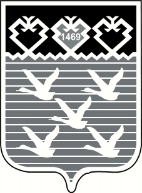 Чувашская РеспубликаАдминистрациягорода ЧебоксарыПОСТАНОВЛЕНИЕКвалификационныеуровниДолжности, отнесенныек квалификационным уровнямРекомендуемый минимальный размер должностного оклада, рублей123Профессиональная квалификационная группа"Должности работников печатных средств массовой информации первого уровня"Профессиональная квалификационная группа"Должности работников печатных средств массовой информации первого уровня"Профессиональная квалификационная группа"Должности работников печатных средств массовой информации первого уровня"1 квалификационный уровеньОператор компьютерного набора6684Профессиональная квалификационная группа"Должности работников печатных средств массовой информации второго уровня"Профессиональная квалификационная группа"Должности работников печатных средств массовой информации второго уровня"Профессиональная квалификационная группа"Должности работников печатных средств массовой информации второго уровня"1 квалификационный уровеньКорректор8625Профессиональная квалификационная группа"Должности работников печатных средств массовой информации третьего уровня"Профессиональная квалификационная группа"Должности работников печатных средств массовой информации третьего уровня"Профессиональная квалификационная группа"Должности работников печатных средств массовой информации третьего уровня"1 квалификационный уровеньКорреспондент114402 квалификационный уровеньДизайнер-верстальщик122923 квалификационный уровеньОбозреватель, системный администратор13146Профессиональная квалификационная группа"Должности работников печатных средств массовой информации четвертого уровня"Профессиональная квалификационная группа"Должности работников печатных средств массовой информации четвертого уровня"Профессиональная квалификационная группа"Должности работников печатных средств массовой информации четвертого уровня"1 квалификационный уровеньРедактор отдела148522 квалификационный уровеньОтветственный секретарь15534Профессиональная квалификационная группа"Общеотраслевые должности служащих первого уровня"Профессиональная квалификационная группа"Общеотраслевые должности служащих первого уровня"Профессиональная квалификационная группа"Общеотраслевые должности служащих первого уровня"1 квалификационный уровеньСекретарь, кассир6376Профессиональная квалификационная группа"Общеотраслевые должности служащих второго уровня"Профессиональная квалификационная группа"Общеотраслевые должности служащих второго уровня"Профессиональная квалификационная группа"Общеотраслевые должности служащих второго уровня"1 квалификационный уровеньИнспектор по кадрам7778Профессиональная квалификационная группа"Общеотраслевые должности служащих третьего уровня"Профессиональная квалификационная группа"Общеотраслевые должности служащих третьего уровня"Профессиональная квалификационная группа"Общеотраслевые должности служащих третьего уровня"1 квалификационный уровеньБухгалтер-кассир, бухгалтер, специалист по кадрам, менеджер по рекламе, менеджер114404 квалификационный уровеньДолжности служащих первого квалификационного уровня, по которым может устанавливаться производное должностное наименование "ведущий" (ведущий специалист)134875 квалификационный уровеньДолжности служащих первого квалификационного уровня, по которым может устанавливаться производное должностное наименование "главный" (главный специалист)14170Профессиональная квалификационная группа"Общеотраслевые должности служащих четвертого уровня"Профессиональная квалификационная группа"Общеотраслевые должности служащих четвертого уровня"Профессиональная квалификационная группа"Общеотраслевые должности служащих четвертого уровня"1 квалификационный уровеньНачальник отдела, начальник техцентра14852Наименование должностейРекомендуемый минимальный размер должностного оклада, рублейЗаведующий сектором14170Руководитель центра14852